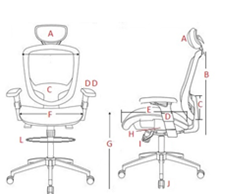 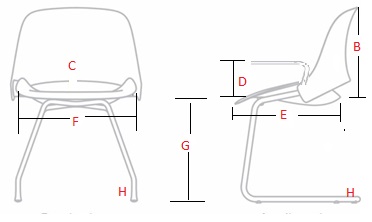 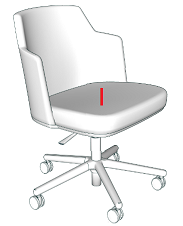 Fauteuils de visiteurs 		 Fauteuils de                                                   visiteurs rotatifTYPE DE FAUTEUIL:Quantité Requise: 23  FAUTEUIL ROTATIF  TABOURET ROTATIFQuantité Requise: 23Consignes aux utilisateurs:Choisissez les attributs ()  qui doivent être inclus pour votre besoin. Utiliser 1 créateur par type du siègeNote: si plus de 1 “”  est choisi, tous les attributs seront considérés comme acceptables pour votre besoin.Consignes aux utilisateurs:Choisissez les attributs ()  qui doivent être inclus pour votre besoin. Utiliser 1 créateur par type du siègeNote: si plus de 1 “”  est choisi, tous les attributs seront considérés comme acceptables pour votre besoin.    Critères    CritèresCritères de sélection     Critères de sélection     Critères de sélection     Critères de sélection     Annex Aréférence:EnvironnementalesEnvironnementales Tous les produits doivent obtenir au minimum le niveau ANSI/BIFMA e3 Level® 2       Tous les composants en plastique doivent être recyclables à la fin de leur vie.  Tous les produits doivent obtenir au minimum le niveau ANSI/BIFMA e3 Level® 2       Tous les composants en plastique doivent être recyclables à la fin de leur vie.  Tous les produits doivent obtenir au minimum le niveau ANSI/BIFMA e3 Level® 2       Tous les composants en plastique doivent être recyclables à la fin de leur vie.  Tous les produits doivent obtenir au minimum le niveau ANSI/BIFMA e3 Level® 2       Tous les composants en plastique doivent être recyclables à la fin de leur vie. 1.2.8     Capacité de poids     Capacité de poids Standard (jusqu'à 275 lbs)          Occupant - large (275+ lbs jusqu'à 400 lbs) Standard (jusqu'à 275 lbs)          Occupant - large (275+ lbs jusqu'à 400 lbs) Standard (jusqu'à 275 lbs)          Occupant - large (275+ lbs jusqu'à 400 lbs) Standard (jusqu'à 275 lbs)          Occupant - large (275+ lbs jusqu'à 400 lbs)1.5.7      Usage      Usage Quart de travail unique           24/7 (3 quarts de travail en continu, 7 jours par semaine) Quart de travail unique           24/7 (3 quarts de travail en continu, 7 jours par semaine) Quart de travail unique           24/7 (3 quarts de travail en continu, 7 jours par semaine) Quart de travail unique           24/7 (3 quarts de travail en continu, 7 jours par semaine)1.5.2 1.7.1.3AAppui-tête Non                       Oui (adjustement)            Aucune préférence Non                       Oui (adjustement)            Aucune préférence Non                       Oui (adjustement)            Aucune préférence Non                       Oui (adjustement)            Aucune préférence2.1.13BHauteur du dossier Dossier standard             Dossier haut                 Aucune préférence Dossier standard             Dossier haut                 Aucune préférence Dossier standard             Dossier haut                 Aucune préférence Dossier standard             Dossier haut                 Aucune préférence2.1.7CSupport lombaire Fixe      Réglable (par utilisateur)      Autoréglable      Aucun préférence Fixe      Réglable (par utilisateur)      Autoréglable      Aucun préférence Fixe      Réglable (par utilisateur)      Autoréglable      Aucun préférence Fixe      Réglable (par utilisateur)      Autoréglable      Aucun préférence2.1.6D Accoudoirs  Réglable  Hauteur réglable Réglage latéral Entièrement articuléStyle accoudoirs:     Style accoudoirs:     2.1.10D Accoudoirs  Réglable  Hauteur réglable Réglage latéral Entièrement articulé Forme de T     (DD)       Fixe      Réglables      2.1.10D Accoudoirs  Réglable  Hauteur réglable Réglage latéral Entièrement articulé Porte-à-faux Porte-à-faux2.1.10D Accoudoirs  Fixe                                                 Fixe                                                 Forme de T     Porte-à-faux    Forme de boucle       Aucun préférence Forme de T     Porte-à-faux    Forme de boucle       Aucun préférence2.1.10EProfondeur du siège  Réglable  Réglable  Réglable  Réglable 2.1.2EProfondeur du siège  Position fixe  Peu profond     Moyennement profond       Profond  Peu profond     Moyennement profond       Profond  Peu profond     Moyennement profond       Profond 2.1.2F Largeur du siège Norme basée sur la capacité de poids choisie ci-dessus Norme basée sur la capacité de poids choisie ci-dessus Norme basée sur la capacité de poids choisie ci-dessus Norme basée sur la capacité de poids choisie ci-dessus2.1.3  2.2.2GHauteur du siègeFauteuil rotatif Réglage – position standard         Réglage - position basse Réglage – position standard         Réglage - position basse Réglage – position standard         Réglage - position basse2.1.4GHauteur du siègeTabouret pivotantRéglableRéglableRéglable2.1.4HMécanisme d’inclinaisonFauteuil rotatif Multifonction      D’inclinaison simultanée         D’inclinaison solidaire    D’inclinaison sensible au poids      Aucune préférence Multifonction      D’inclinaison simultanée         D’inclinaison solidaire    D’inclinaison sensible au poids      Aucune préférence Multifonction      D’inclinaison simultanée         D’inclinaison solidaire    D’inclinaison sensible au poids      Aucune préférence1.5.11 2.1.8HMécanisme d’inclinaisonTabouret pivotant Multifonction       D’inclinaison simultanée         D’inclinaison solidaire  D’inclinaison sensible au poids      Dossier fixe  Aucune préférence Multifonction       D’inclinaison simultanée         D’inclinaison solidaire  D’inclinaison sensible au poids      Dossier fixe  Aucune préférence Multifonction       D’inclinaison simultanée         D’inclinaison solidaire  D’inclinaison sensible au poids      Dossier fixe  Aucune préférence1.5.11 2.1.8IAngle du siège et Angle dossier-siègeRéglable et pouvoir être bloqué (non applicable aux mécanismes sensibles au poids)Réglable et pouvoir être bloqué (non applicable aux mécanismes sensibles au poids)Réglable et pouvoir être bloqué (non applicable aux mécanismes sensibles au poids)Réglable et pouvoir être bloqué (non applicable aux mécanismes sensibles au poids)2.1.52.1.9JRoulettesPour utilization sur:       Tapis (moquette)                 Surface duresPour utilization sur:       Tapis (moquette)                 Surface duresPour utilization sur:       Tapis (moquette)                 Surface duresPour utilization sur:       Tapis (moquette)                 Surface dures2.1.11LRepose-pieds(tabouret rotative seulement) fixe intégré hauteur       réglable en hauteur fixe intégré hauteur       réglable en hauteur fixe intégré hauteur       réglable en hauteur fixe intégré hauteur       réglable en hauteur2.1.12FinisFinisDossier:            Tissu d’ameublement   Sans tissu (plastique souple)  Tissu à mailles Tissu d’ameublement   Sans tissu (plastique souple)  Tissu à mailles Tissu d’ameublement   Sans tissu (plastique souple)  Tissu à mailles2.1.15FinisFinisSiège: Tissu d’ameublement       Sans tissu (plastique souple)  Tissu à mailles Tissu d’ameublement       Sans tissu (plastique souple)  Tissu à mailles Tissu d’ameublement       Sans tissu (plastique souple)  Tissu à mailles2.1.15FinisFinisCadre de la base: Métal       Plastique Métal       Plastique Métal       Plastique2.1.15Les exigences relatives à l’étiquetageLes exigences relatives à l’étiquetage Toutes les chaises doivent être munies d'un étiquetage et d'instructions Toutes les chaises doivent être munies d'un étiquetage et d'instructions Toutes les chaises doivent être munies d'un étiquetage et d'instructions Toutes les chaises doivent être munies d'un étiquetage et d'instructions1.3.2AccessibilitéAccessibilité Pas applicable Doivent comporter des inscriptions en braille sur les leviers de réglage  Pas applicable Doivent comporter des inscriptions en braille sur les leviers de réglage  Pas applicable Doivent comporter des inscriptions en braille sur les leviers de réglage  Pas applicable Doivent comporter des inscriptions en braille sur les leviers de réglage 1.6.3Critères supplémentaires(le cas échéant)Critères supplémentaires(le cas échéant)Veuillez inclure des tons de couleur bleue pour les options de rembourrage de siègeVeuillez fournir une représentation photo des produits offerts avec votre soumission.Veuillez inclure des tons de couleur bleue pour les options de rembourrage de siègeVeuillez fournir une représentation photo des produits offerts avec votre soumission.Veuillez inclure des tons de couleur bleue pour les options de rembourrage de siègeVeuillez fournir une représentation photo des produits offerts avec votre soumission.Veuillez inclure des tons de couleur bleue pour les options de rembourrage de siègeVeuillez fournir une représentation photo des produits offerts avec votre soumission.Veuillez inclure des tons de couleur bleue pour les options de rembourrage de siègeVeuillez fournir une représentation photo des produits offerts avec votre soumission.TYPE DE FAUTEUIL Quantité Requise:10  FAUTEUILS DE VISITEURS    FAUTEUILS DE VISITEURS      - ROTATIFSQuantité Requise:10Consignes aux utilisateurs:Choisissez les attributs () qui doivent être inclus pour votre besoin. Utiliser 1 créateur par type du siège.Note: si plus de 1 “” est choisi, tous les attributs seront considérés comme acceptables pour votre besoin.Consignes aux utilisateurs:Choisissez les attributs () qui doivent être inclus pour votre besoin. Utiliser 1 créateur par type du siège.Note: si plus de 1 “” est choisi, tous les attributs seront considérés comme acceptables pour votre besoin.CritèresCritèresCritères de sélectionCritères de sélectionCritères de sélectionReférénce Annexe A:EnvironnementalesEnvironnementales Tous les produits doivent obtenir à tout le moins le niveau ANSI/BIFMA e3  Level® 2 Tous les composants en plastique doivent être recyclables à la fin de leur vie utile Tous les produits doivent obtenir à tout le moins le niveau ANSI/BIFMA e3  Level® 2 Tous les composants en plastique doivent être recyclables à la fin de leur vie utile Tous les produits doivent obtenir à tout le moins le niveau ANSI/BIFMA e3  Level® 2 Tous les composants en plastique doivent être recyclables à la fin de leur vie utile1.2.8BHauteur du dossier Norme basée du type de fauteuil choisi ci-dessus Norme basée du type de fauteuil choisi ci-dessus Norme basée du type de fauteuil choisi ci-dessus2.3.7   2.3.8CSoutien lombaire Oui (position fixe)        Non       Aucun préférence         Oui (position fixe)        Non       Aucun préférence         Oui (position fixe)        Non       Aucun préférence        2.3.6D Accoudoirs Oui (position fixe)       Style:  Porte-à-faux      Forme de T      Forme de boucle           Aucun préférence         Style:  Porte-à-faux      Forme de T      Forme de boucle           Aucun préférence         2.3.10D Accoudoirs Non Non Non2.3.10E &FProfondeur et largeur du siège Fixe standard  Fixe standard  Fixe standard 2.3.2GHauteur du siège Fixe (Fauteuils de visiteurs  ou Fauteuils de visiteurs – rotative) Hauteur réglable (Fauteuils de visiteurs – rotative seulement)   Fixe (Fauteuils de visiteurs  ou Fauteuils de visiteurs – rotative) Hauteur réglable (Fauteuils de visiteurs – rotative seulement)   Fixe (Fauteuils de visiteurs  ou Fauteuils de visiteurs – rotative) Hauteur réglable (Fauteuils de visiteurs – rotative seulement)  2.3.3HPiétement Fauteuils de visiteurs:    4 pieds de poteau   porte-à-faux       piétement traineau    Fauteuils de visiteurs:    4 pieds de poteau   porte-à-faux       piétement traineau     patins       roulettes          2.3.11HPiétement Fauteuils de visiteurs – rotative:   Base 4 étoiles   Base 5 étoiles                                         Fauteuils de visiteurs – rotative:   Base 4 étoiles   Base 5 étoiles                                          patins       roulettes          2.3.11IAngle dossier-siège Angle fixe  Angle fixe  Angle fixe 2.3.9IAngle du siège(Fauteuils de visiteurs – rotative seulement) Fixe Réglable avec mécanisme d'inclinaison Fixe Réglable avec mécanisme d'inclinaison Fixe Réglable avec mécanisme d'inclinaison2.3.4 Capacité        d’empilageCapacité        d’empilage Empilable (verticale)       Emboîtage (horizontale)       Non empilable      Aucun préférence          Empilable (verticale)       Emboîtage (horizontale)       Non empilable      Aucun préférence          Empilable (verticale)       Emboîtage (horizontale)       Non empilable      Aucun préférence         2.3.12Finis Finis Dossier: Tissu      Bois      Plastique      Tissue à maille     Autre: (spécifier) Tissu      Bois      Plastique      Tissue à maille     Autre: (spécifier)2.3.13Finis Finis Siège: Tissu      Bois      Plastique      Tissue à maille     Autre: (spécifier) Tissu      Bois      Plastique      Tissue à maille     Autre: (spécifier)2.3.13Finis Finis Cadre de la base: Plastique      Bois      Métal (en fil d’acier)          Plastique      Bois      Métal (en fil d’acier)         2.3.13Critères supplémentaires(le cas échéant)Critères supplémentaires(le cas échéant)Veuillez inclure des tons de couleur bleue pour les options de rembourrage de siègeVeuillez fournir une représentation photo des produits offerts avec votre soumissionVeuillez inclure des tons de couleur bleue pour les options de rembourrage de siègeVeuillez fournir une représentation photo des produits offerts avec votre soumissionVeuillez inclure des tons de couleur bleue pour les options de rembourrage de siègeVeuillez fournir une représentation photo des produits offerts avec votre soumissionVeuillez inclure des tons de couleur bleue pour les options de rembourrage de siègeVeuillez fournir une représentation photo des produits offerts avec votre soumission